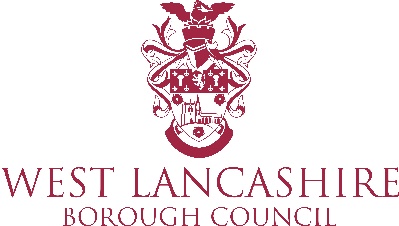 Community Briefing – Coronavirus 1st February 2021Reviewing the Covid19 data from the previous week across the borough, shows that the highest cases are within age groups 45-54 followed by 35-44. The wards most affected are:Skelmersdale South KnowsleyUp Holland, Aughton ParkDerbyThis week mobile testing units for people with coronavirus symptoms will be available at St Joseph's Church, Wrightington, on 3rd, 4th and 5th February and at West Lancashire College in Skelmersdale on 6th and 7th February.As well as these facilities there are also permanent testing sites for people with symptoms in the overflow car park close to Sandy Lane Health Centre in Westgate, Skelmersdale and at Edge Hill University in Ormskirk. For more details, including operating times, please visit www.westlancs.gov.uk/covid19testA testing programme is now available for asymptomatic front-line workers who cannot work from home or who have physical contact with other people as part of their job, including unpaid carers. For more details please visit https://www.westlancs.gov.uk/symptomfreetestingPlease note we are encouraging front line workers to have a test every 3-5 days.